РАБОЧАЯ ПРОГРАММАДЛЯ ОСНОВНОГО ОБЩЕГО ОБРАЗОВАНИЯ(Базовый уровень)Пояснительная запискаДанная рабочая программа ориентирована на учащихся 8 класса и реализуется на основе следующих документов:Программы общеобразовательных учреждений. Алгебра. 7-9 классы. Составитель: Бурмистрова Т.А. – М.: Просвещение, 2008 г.Государственный стандарт основного общего образования по математике.Программа соответствует учебнику «Алгебра. 8 класс» / Ю.Н. Макарычев, Н.Г. Миндюк и др.; под ред. С.А. Теляковского. М.: Просвещение, 2007.Преподавание ведется по первому варианту – 3 часа в неделю, всего 102 часа.На итоговое повторение в 8 классе по алгебре в конце года 8 часов, остальные часы распределены по всем темам.Изучение математики на ступени основного общего образования направлено на достижение следующих целей:овладение системой математических знаний и умений, необходимых для применения в практической деятельности, изучения смежных дисциплин, продолжения образования;интеллектуальное развитие, формирование качеств личности, необходимых человеку для полноценной жизни в современном обществе, свойственных математической деятельности: ясности и точности мысли, критичности мышления, интуиции, логического мышления, элементов алгоритмической культуры, пространственных представлений, способности к преодолению трудностей;формирование представлений об идеях и методах математики как универсального языка науки и техники, средства моделирования явлений и процессов;воспитание культуры личности, отношения к математике как к части общечеловеческой культуры, играющей особую роль в общественном развитии.В ходе освоения содержания курса учащиеся получают возможность: развить представления о числе и роли вычислений в человеческой практике;сформировать практические навыки выполнения устных, письменных, инструментальных вычислений, развить вычислительную культуру;овладеть символическим языком алгебры, выработать формально-оперативные алгебраические умения и научиться применять их к решению математических и нематематических задач; изучить свойства и графики функций, научиться использовать функционально-графические представления для описания и анализа реальных зависимостей;получить представления о статистических закономерностях в реальном мире и о различных способах их изучения, об особенностях выводов и прогнозов, носящих вероятностный характер; развить логическое мышление и речь – умения логически обосновывать суждения, проводить несложные систематизации, приводить примеры и контрпримеры, использовать различные языки математики (словесный, символический, графический) для иллюстрации, интерпретации, аргументации и доказательства;сформировать представления об изучаемых понятиях и методах как важнейших средствах математического моделирования реальных процессов и явлений.Основные развивающие и воспитательные цели Развитие:      Ясности и точности мысли, критичности мышления, интуиции, логического мышления, элементов алгоритмической культуры, пространственных представлений, способности к преодолению трудностей;      Математической речи;      Сенсорной сферы; двигательной моторики;      Внимания; памяти;      Навыков само и взаимопроверки.Формирование представлений об идеях и методах математики как универсального языка науки и техники, средства моделирования явлений и процессов. Воспитание:      Культуры личности, отношения к математике как к части общечеловеческой культуры, понимание значимости математики для научно-технического прогресса;      Волевых качеств;      Коммуникабельности;      Ответственности.Место предмета в федеральном базисном учебном планеСогласно федеральному базисному учебному плану для образовательных учреждений Российской Федерации на изучение математики на ступени основного общего образования отводится не менее 875 ч из расчета 5 ч в неделю с V по IX класс. Алгебра изучается в 7 классе       – 3 ч в неделю, всего 102 ч; 8 класс 3 ч в неделю, всего 102 ч; 9 класс 3 ч в неделю, всего 102 ч.Общеучебные умения, навыки и способы деятельности.В ходе преподавания математики в основной школе, работы над формированием у учащихся перечисленных в программе знаний и умений, следует обращать внимание на то, чтобы они овладевали умениями общеучебного характера, разнообразными способами деятельности, приобретали опыт:планирования и осуществления алгоритмической деятельности, выполнения заданных и конструирования новых алгоритмов;решения разнообразных классов задач из различных разделов курса, в том числе задач, требующих поиска пути и способов решения;исследовательской деятельности, развития идей, проведения экспериментов, обобщения, постановки и формулирования новых задач; ясного, точного, грамотного изложения своих мыслей в устной и письменной речи, использования различных языков математики (словесного, символического, графического), свободного перехода с одного языка на другой для иллюстрации, интерпретации, аргументации и доказательства;проведения доказательных рассуждений, аргументации, выдвижения гипотез и их обоснования;поиска, систематизации, анализа и классификации информации, использования разнообразных информационных источников, включая учебную и справочную литературу, современные информационные технологии.  Требования к математической подготовке учащихся 8 классаВ результате изучения алгебры ученик должензнать/пониматьсущество понятия математического доказательства; примеры доказательств;существо понятия алгоритма; примеры алгоритмов;как используются математические формулы, уравнения и неравенства; примеры их применения для решения математических и практических задач; как математически определенные функции могут описывать реальные зависимости; приводить примеры такого описания;как потребности практики привели математическую науку к необходимости расширения понятия числа;вероятностный характер многих закономерностей окружающего мира; примеры статистических закономерностей и выводов;смысл идеализации, позволяющей решать задачи реальной действительности математическими методами, примеры ошибок, возникающих при идеализации;уметьвыполнять основные действия со степенями с целыми показателями, с многочленами и с алгебраическими дробями; выполнять разложение многочленов на множители; выполнять тождественные преобразования рациональных выражений;применять свойства арифметических квадратных корней для вычисления значений и преобразований числовых выражений, содержащих квадратные корни;решать линейные, квадратные уравнения и рациональные уравнения, сводящиеся к ним;решать линейные неравенства с одной переменной и их системы;находить значения функции, заданной формулой, таблицей, графиком по ее аргументу; находить значение аргумента по значению функции, заданной графиком или таблицей;определять свойства функции по ее графику; применять графические представления при решении уравнений, систем, неравенств; описывать свойства изученных функций, строить их графики;использовать приобретенные знания и умения в практической деятельности и повседневной жизни для:выполнения расчетов по формулам, составления формул, выражающих зависимости между реальными величинами; нахождения нужной формулы в справочных материалах;моделирования практических ситуаций и исследования построенных моделей с использованием аппарата алгебры; описания зависимостей между физическими величинами соответствующими формулами при исследовании несложных практических ситуаций;интерпретации графиков реальных зависимостей между величинами.5  Технологии, методики и формы  организации учебных занятий:Технологии:Проблемное обучение;Коллективный способ деятельности;Информационно- коммуникационные технологии;               Методики:Лекция, беседа, самостоятельное изучение;Самостоятельные работы; лабораторные работы.Фронтальный опрос, устная или письменная контрольная работа.              Формы: Урок - лекция, урок - деловая игра;Урок - практикум, урок- соревнование;Урок-с дидактической игрой, комбинированный урок;Урок-консультация, урок-зачет, урок семинар.Система уроков условна, но все же выделяются следующие виды:Урок-лекция. Предполагаются  совместные усилия учителя и учеников для решения общей проблемной познавательной задачи. Урок-практикум. На уроке учащиеся работают над различными заданиями в зависимости от своей подготовленности. Виды работ могут быть самыми разными: письменные исследования,  решение различных задач, практическое применение различных методов решения задач.Урок-исследование. На уроке учащиеся решают проблемную задачу исследовательского характера аналитическим методом.Комбинированный урок предполагает выполнение работ и заданий разного вида. Урок–игра. На основе игровой деятельности учащиеся познают новое, закрепляют изученное, отрабатывают различные учебные навыки. Урок решения задач. Вырабатываются у учащихся умения и навыки решения задач на уровне обязательной и возможной подготовки. Урок-тест. Тестирование проводится с целью диагностики пробелов знаний, контроля уровня обученности учащихся, тренировки технике тестирования. Урок-зачет. Устный опрос учащихся  по заранее составленным вопросам, а также решение задач разного уровня по изученной теме.Урок-самостоятельная работа.  Предлагаются разные виды самостоятельных работ.Урок-контрольная работа. Проводится на двух уровнях: уровень обязательной подготовки - «3», уровень возможной подготовки - «4» и «5».         Использование различных технологий  в преподавании математики позволяет непрерывно менять формы работы на уроке, чередовать устные и письменные упражнения, осуществлять разные подходы к решению математических задач, что создает и поддерживает интеллектуальное напряжение учащихся, формирует у них устойчивый интерес  к изучению данного предмета.	Сравнительная таблица.		Итого.	102	102Внесение данных изменений позволит охватить весь изучаемый материал по программе, повысить уровень обученности учащихся по предмету, а также более эффективно осуществить индивидуальный подход к обучающимся. Система оценивания : Пятибалльная система оценивания с использованием дифференцированного подхода. Оценка знаний, умений и навыков осуществляется с помощью системы измерителей в виде предварительного, текущего, тематического и итогового контроля, используя при этом устную проверку (устный опрос индивидуальный или фронтальный), письменную проверку ( математический диктант, самостоятельная работа, контрольная работа, тематический срез, тестирование)         Критерии ошибок:к грубым ошибкам относятся ошибки, которые обнаруживают незнание учащимися формул, правил, основных свойств, теорем и неумение их применять; незнание приемов решения задач, рассматриваемых в учебниках, а также вычислительные ошибки, если они не являются опиской;к негрубым ошибкам относятся: потеря корня или сохранение в ответе постороннего корня; отбрасывание без объяснений одного из них и равнозначные им;к недочетам относятся: нерациональное решение, описки, недостаточность или отсутствие пояснений, обоснований в решениях       Оценка устных ответов учащихся по математике	    Ответ оценивается отметкой «5», если ученик:полно раскрыл содержание материала в объеме, предусмотренном программой и учебникомизложил материал грамотным языком в определенной логической последовательности, точно используя математическую терминологию и символикуправильно выполнил рисунки, чертежи, графики, сопутствующие ответу; показал умение иллюстрировать теоретические положения конкретными примерамиприменять их в новой ситуации при выполнении практического заданияпродемонстрировал усвоение ранее изученных сопутствующих вопросов, сформированностъ и устойчивость используемых при отработке умений и навыковотвечал самостоятельно без наводящих вопросов учителя. Возможны одна – две неточности при освещении второстепенных вопросов или в выкладках, которые ученик легко исправил по замечанию учителя.           Ответ оценивается отметкой «4», если он удовлетворяет в основном требованиям на оценку «5», но при этом имеет один из недостатков:в изложении допущены небольшие пробелы, не исказившие математическое содержание ответа;допущены один - два недочета при освещении основного содержания ответа, исправленные по замечанию учителя;допущены ошибка или более двух недочетов при освещении второстепенных вопросов или в выкладках, легко исправленные по замечанию учителя.          Отметка «3» ставится в следующих_случаях:неполно или непоследовательно раскрыто содержание материала, но показано общее понимание вопроса и продемонстрированы умения, достаточные для дальнейшего усвоения программного материала (определенные «Требованиями к математической подготовке учащихся»);имелись затруднения или допущены ошибки в определении понятий, использовании математической терминологии, чертежах, выкладках, исправленные после нескольких наводящих вопросов учителя;ученик не справился с применением теории в новой ситуации при выполнении практического задания, но выполнил задания обязательного уровня сложности по данной теме;при знании теоретического материала выявлена недостаточная сформированностьосновных умений и навыков.        Отметка «2» ставится в следующих случаях:не раскрыто основное содержание учебного материалаобнаружено незнание или непонимание учеником большей или наиболее важной части учебного материаладопущены ошибки в определении понятий, при использовании математической терминологии, в рисунках, чертежах или графиках, в выкладках, которые не исправлены после нескольких наводящих вопросов учителя.        Оценка письменных контрольных работ учащихся по математике        Отметка «5» ставится, еслиработа выполнена полностьюв логических рассуждениях и обосновании решения нет пробелов и ошибокв решении нет математических ошибок (возможна одна неточность, описка, не являющаяся следствием незнания или непонимания учебного материма).     	Отметка «4» ставится, если:работа выполнена полностью, но обоснования шагов решения недостаточны (если умение обосновывать рассуждения не являлось специальным объектом проверки);  допущена одна ошибка или два-три недочета в выкладках, рисунках, чертежах илиграфиках (если эти виды работы не являлись специальным объектом проверки).      Отметка «3» ставится, если:       допущены более одной ошибки или более двух-трех недочетов в выкладках, чертежах или графиках, но учащийся владеет обязательными          умениями по проверяемой теме.      Отметка «2» ставится, если:      допущены существенные ошибки, показавшие, что учащийся не владеет обязательными умениями по данной теме в полной мереСодержание тем учебного курса1.   Рациональные дроби (23 ч)Рациональная дробь. Основное свойство дроби, сокращение дробей.Тождественные преобразования рациональных выражений. Функция  и ее график.Основная цель – выработать умение выполнять тождественные преобразования рациональных выражений.Так как действия с рациональными дробями существенным образом опираются на действия с многочленами, то в начале темы необходимо повторить с учащимися преобразования целых выражений.Главное место в данной теме занимают алгоритмы действий с дробями. Учащиеся должны понимать, что сумму, разность, произведение и частное дробей всегда можно представить в виде дроби. Приобретаемые в данной теме умения выполнять сложение, вычитание, умножение и деление дробей являются опорными в преобразованиях дробных выражений. Поэтому им следует уделить особое внимание. Нецелесообразно переходить к комбинированным заданиям на все действия с дробями прежде, чем будут усвоены основные алгоритмы. Задания на все действия с дробями не должны быть излишне громоздкими и трудоемкими.При нахождении значений дробей даются задания на вычисления с помощью калькулятора. В данной теме расширяются сведения о статистических характеристиках. Вводится понятие среднего гармонического ряда положительных чисел.Изучение темы завершается рассмотрением свойств графика функции .2.   Квадратные корни (20 ч)Понятие об иррациональных числах. Общие сведения о действительных числах. Квадратный корень. Понятие о нахождении приближенного значения квадратного корня. Свойства квадратных корней. Преобразования выражений, содержащих квадратные корни. Функция  ее свойства и график.Основная цель – систематизировать сведения о рациональных числах и дать представление об иррациональных числах, расширив тем самым понятие о числе; выработать умение выполнять преобразования выражений, содержащих квадратные корни.В данной теме учащиеся получают начальное представление о понятии действительного числа. С этой целью обобщаются известные учащимся сведения о рациональных числах. Для введения понятия иррационального числа используется интуитивное представление о том, что каждый отрезок имеет длину и потому каждой точке координатной прямой соответствует некоторое число. Показывается, что существуют точки, не имеющие рациональных абсцисс.При введении понятия корня полезно ознакомить учащихся с нахождением корней с помощью калькулятора.Основное внимание уделяется понятию арифметического квадратного корня и свойствам арифметических квадратных корней. Доказываются теоремы о корне из произведения и дроби, а также тождество , которые получают применение в преобразованиях выражений, содержащих квадратные корни. Специальное внимание уделяется освобождению от иррациональности в знаменателе дроби в выражениях вида  . Умение преобразовывать выражения, содержащие корни, часто используется как в самом курсе алгебры, так и в курсах геометрии, алгебры и начал анализа.Продолжается работа по развитию функциональных представлений учащихся. Рассматриваются функция , ее свойства и график. При изучении функции  показывается ее взаимосвязь с функцией , где x ≥ 0.3.   Квадратные уравнения (21 ч)Квадратное уравнение. Формула корней квадратного уравнения. Решение рациональных уравнений. Решение задач, приводящих к квадратным уравнениям и простейшим рациональным уравнениям.Основная цель – выработать умения решать квадратные уравнения и простейшие рациональные уравнения и применять их к решению задач.В начале темы приводятся примеры решения неполных квадратных уравнений. Этот материал систематизируется. Рассматриваются алгоритмы решения неполных квадратных уравнений различного вида.Основное внимание следует уделить решению уравнений вида ах2 + bх + с = 0, где а ≠ 0, с использованием формулы корней. В данной теме учащиеся знакомятся с формулами Виета, выражающими связь между корнями квадратного уравнения и его коэффициентами. Они используются в дальнейшем при доказательстве теоремы о разложении квадратного трехчлена на линейные множители.Учащиеся овладевают способом решения дробных рациональных уравнений, который состоит в том, что решение таких уравнений сводится к решению соответствующих целых уравнений с последующим исключением посторонних корней.Изучение данной темы позволяет существенно расширить аппарат уравнений, используемых для решения текстовых задач.4.   Неравенства (17 ч)Числовые неравенства и их свойства. Почленное сложение и умножение числовых неравенств. Погрешность и точность приближения. Линейные неравенства с одной переменной и их системы.Основная цель – ознакомить учащихся с применением неравенств для оценки значений выражений, выработать умение решать линейные неравенства с одной переменной и их системы.Свойства числовых неравенств составляют ту базу, на которой основано решение линейных неравенств с одной переменной. Теоремы о почленном сложении и умножении неравенств находят применение при выполнении простейших упражнений на оценку выражений по методу границ. Вводятся понятия абсолютной погрешности и точности приближения, относительной погрешности.Умения проводить дедуктивные рассуждения получают развитие как при доказательствах указанных теорем, так и при выполнении упражнений на доказательства неравенств.В связи с решением линейных неравенств с одной переменной дается понятие о числовых промежутках, вводятся соответствующие названия и обозначения. Рассмотрению систем неравенств с одной переменной предшествует ознакомление учащихся с понятиями пересечения и объединения множеств.При решении неравенств используются свойства равносильных неравенств, которые разъясняются на конкретных примерах. Особое внимание следует уделить отработке умения решать простейшие неравенства вида ах > b, ах < b, остановившись специально на случае, когда а < 0.В этой теме рассматривается также решение систем двух линейных неравенств с одной переменной, в частности таких, которые записаны в виде двойных неравенств.5.   Степень с целым показателем. (13 ч)Степень с целым показателем и ее свойства. Стандартный вид числа. Начальные сведения об организации статистических исследований.Основная цель – выработать умение применять свойства степени с целым показателем в вычислениях и преобразованиях, сформировать начальные представления о сборе и группировке статистических данных, их наглядной интерпретации.В этой теме формулируются свойства степени с целым показателем. Метод доказательства этих свойств показывается на примере умножения степеней с одинаковыми основаниями. Дается понятие о записи числа в стандартном виде. Приводятся примеры использования такой записи в физике, технике и других областях знаний.Учащиеся получают начальные представления об организации статистических исследований. О знакомятся с понятиями генеральной и выборочной совокупности. Приводятся примеры представления статистических данных в виде таблиц частот и относительных частот.6.   Повторение (8 ч)                                       Контрольные работы по алгебре в 8Контрольная работа №1. 8 класс. Рациональные дроби.Вариант 1.1. Сократите дробь: 2. Представьте в виде дроби: 3. Найдите значение выражения  при 4. Упростить выражение: Контрольная работа №1. 8 класс. Вариант 2.1. Сократите дробь: 2. Представьте в виде дроби: 3. Найдите значение выражения  при 4. Упростить выражение: Контрольная работа №2. 8 класс.Рациональные выражения.1 вариант.1. Представьте выражение в виде дроби:2. Постройте график функции . Какова область определения функции? При каких значениях  функция принимает отрицательные значения?3. Докажите, что при всех значениях  значение выражения  не зависит от .Контрольная работа №2. 8 класс.Рациональные выражения.2 вариант.1. Представьте выражение в виде дроби:2. Постройте график функции . Какова область определения функции? При каких значениях  функция принимает отрицательные значения?3. Докажите, что при всех значениях  значение выражения  не зависит от .Контрольная работа №3. 8 класс. Свойства арифметического корня.1 вариант.1. Вычислите: а)  б)   в) 2. Найдите значение выражения: а) 3. Решить уравнения: а) 4. Упростить выражение: а) 5. Укажите две последовательные десятичные дроби с одним знаком после запятой, между которыми заключено число 6. Имеет ли корни уравнение  2 вариант.1. Вычислите: а)  б)   в) 2. Найдите значение выражения: а) 3. Решить уравнения: а) 4. Упростить выражение: а) 5. Укажите две последовательные десятичные дроби с одним знаком после запятой, между которыми заключено число 6. Имеет ли корни уравнение  Контрольная работа №4Квадратные корни.1 вариант.1. Упростите выражение: 2. Сравните: 3. Сократите дробь: 4. Освободитесь от иррациональности в знаменателе: 5. Докажите, что значение выражения  есть число рациональное.2 вариант.1. Упростите выражение: 2. Сравните: 3. Сократите дробь: 4. Освободитесь от иррациональности в знаменателе: 5. Докажите, что значение выражения  есть число рациональное.Контрольная работа №5. 8 класс.Квадратные уравнения.1 вариант.1. Решите уравнения:  2. Периметр прямоугольника . Найдите его стороны, если известно, что площадь прямоугольника 24см².3. В уравнении  один из корней равен -9. Найдите другой корень и коэффициент p.2 вариант.1. Решите уравнения:  2. Периметр прямоугольника . Найдите его стороны, если известно, что площадь прямоугольника 36см².3. В уравнении  один из корней равен -7. Найдите другой корень и коэффициент q. Контрольная работа №6. 8 класс.Дробные рациональные уравнения.	1 вариант. 1. Решить уравнение:  а)     б) 2. Из пункта А в пункт В велосипедист проехал по одной дороге длиной , а обратно возвращался по другой дороге, которая была короче первой на . Хотя на обратном пути велосипедист уменьшил скорость на , он все же на обратный путь затратил времени на 10 минут меньше, чем на путь из А в В. С какой скоростью ехал велосипедист из А в В?2 вариант.1. Решить уравнение:  а)     б) 2. Катер прошел  против течения реки и  по течению. При этом он затратил столько времени, сколько ему понадобилось бы, если бы он шел  по озеру. Какова собственная скорость катера, если известно, что скорость течения реки равна ?Контрольная работа №7. 8 класс.Числовые неравенства.  1 вариант.1. Докажите неравенство: 2. Известно, что . Сравните: 3. Известно, что . Оцените: 4. Оцените периметр и площадь прямоугольника со сторонами  см и см, если известно, что 5. К каждому из чисел 2, 3, 4 и 5 прибавили одно и тоже число . Сравните произведение крайних членов получившейся последовательности с произведением средних членов.Контрольная работа №7. 8 класс.   2 вариант.1. Докажите неравенство: 2. Известно, что . Сравните: 3. Известно, что . Оцените: 4. Оцените периметр и площадь прямоугольника со сторонами  см и см, если известно, что 5. К каждому из чисел 6, 5, 4 и 3 прибавили одно и тоже число . Сравните произведение крайних членов получившейся последовательности с произведением средних членов.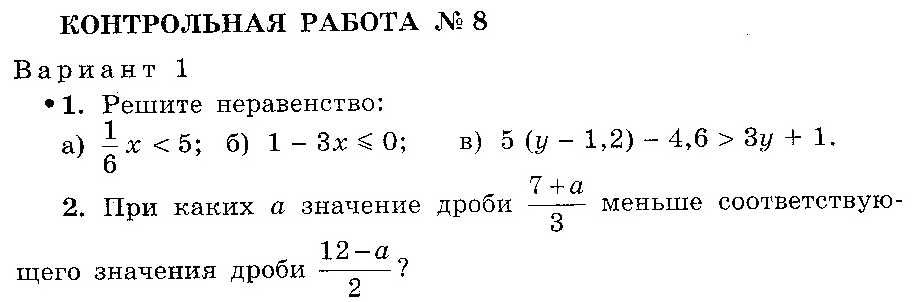 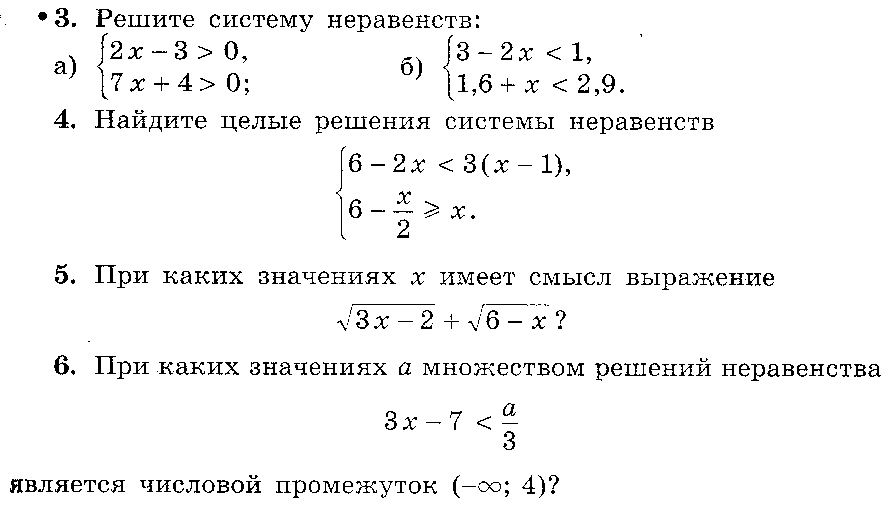 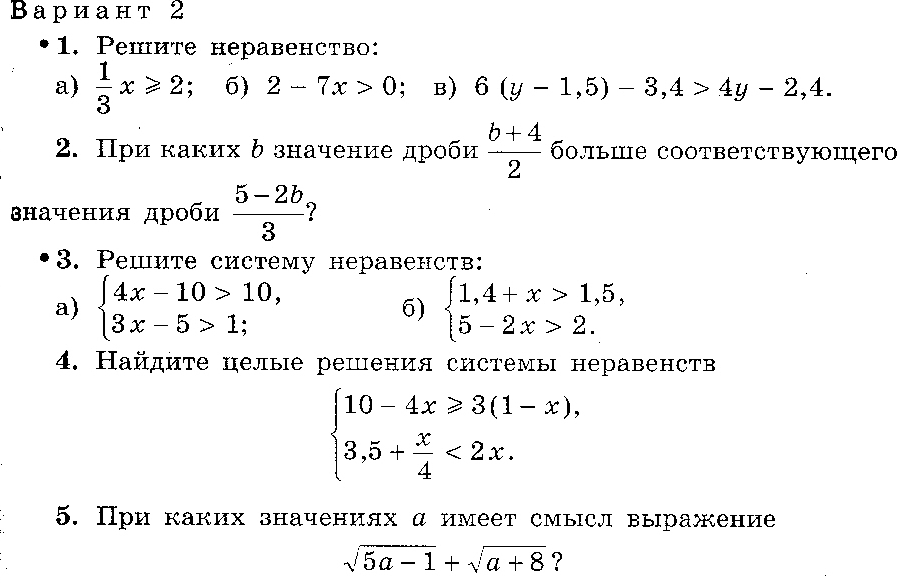 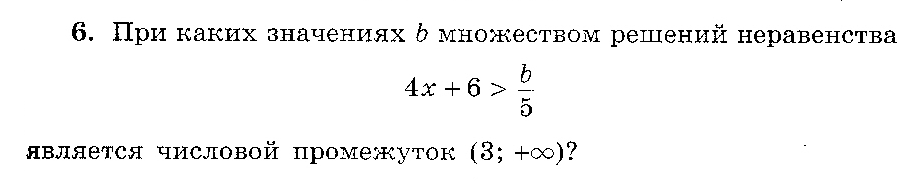 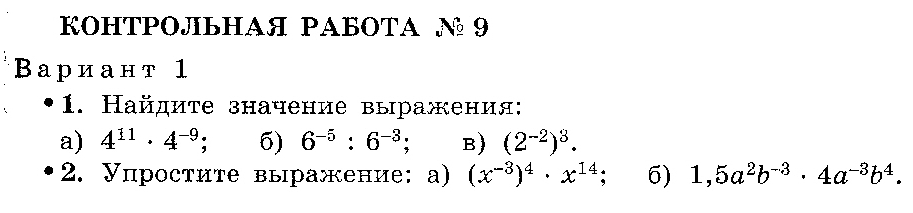 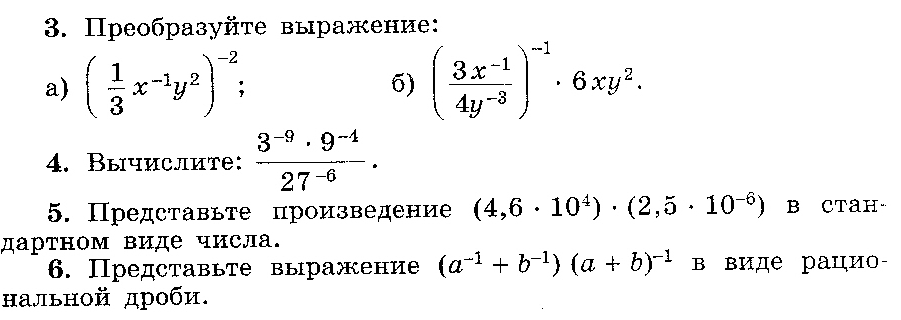 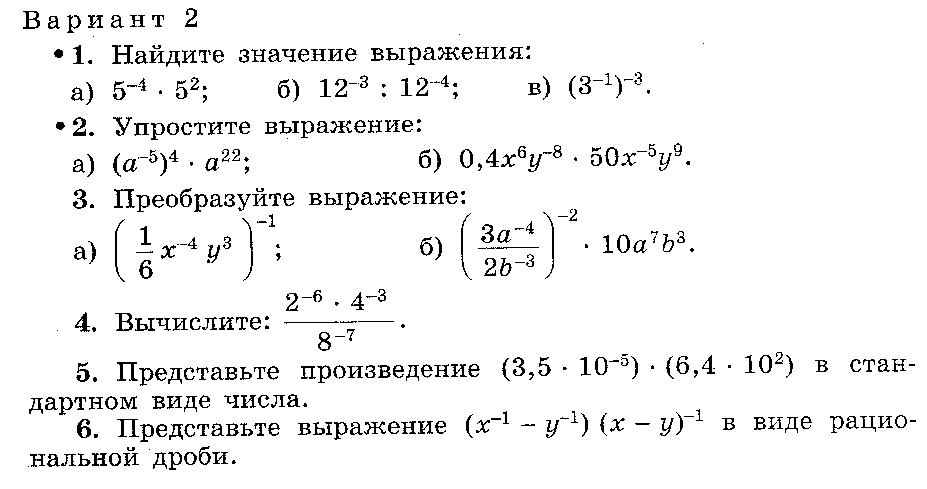 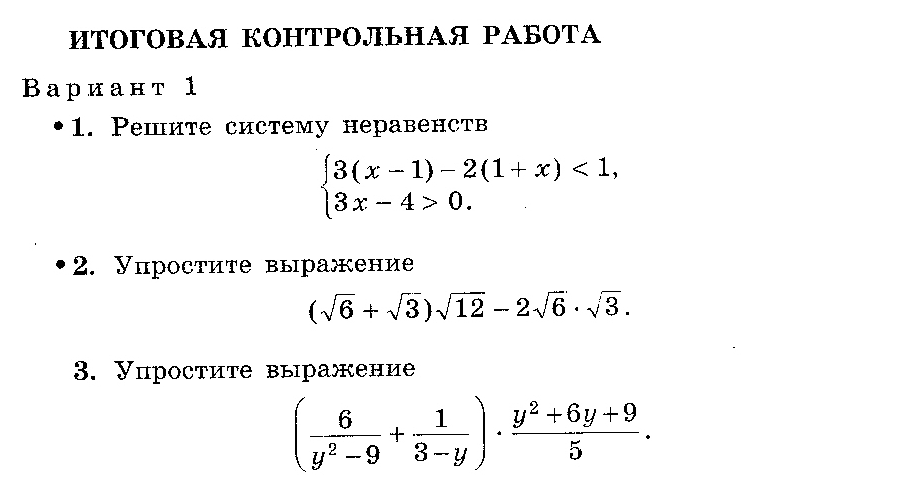 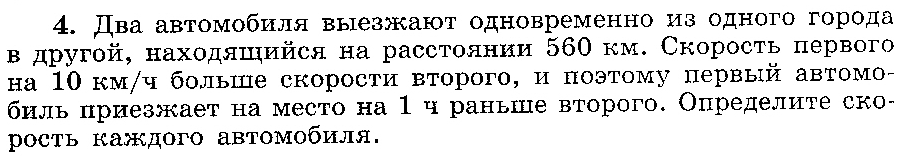 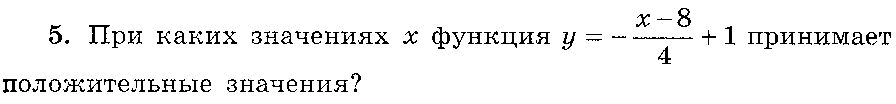 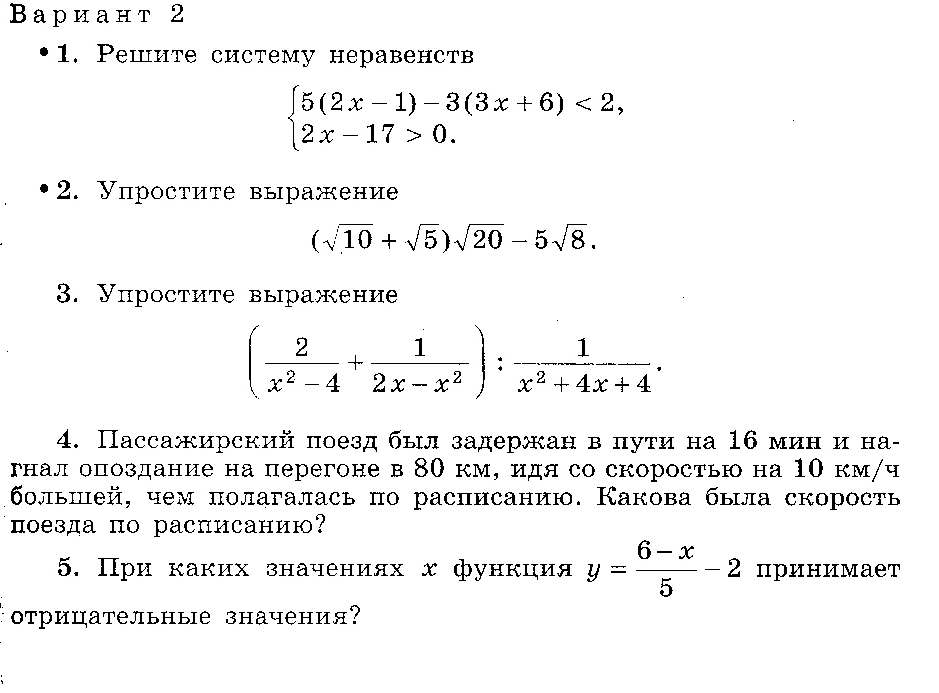 Пояснительная записка.Содержание экзаменационной работы включает 4 варианта.     Целью работы является проверка сформированности навыков действий с рациональными дробями, умение сокращать дроби, знание определения арифметического квадратного корня, степени с целым показателем и ее свойства,  умение преобразовывать выражения, содержащие квадратные корни, решать квадратные уравнения, дробные рациональные уравнения,  неравенства, системы неравенств, текстовые задачи и уравнения с параметром.   Экзаменационная работа ориентирована на проверку выполнения требований к уровню подготовки учащихся 8 класса.   На выполнение экзаменационной работы дается 60 минут. Работа состоит из трех частей и содержит 14 заданий.    Часть 1 содержит 12 заданий базового уровня  с выбором ответа и  кратким ответом. Задания этой части считаются выполненными, если экзаменуемый дал верный ответ в виде целого числа или конечной десятичной дроби.    Часть 2 содержит 2 более сложных задания . При их выполнении надо записать полное решение и ответ.     Критерии оценивания экзаменационной работы:  -Задания первой части оцениваются по 0.5 балла. -Задания второй части: №1- 2балла. №2- 3балла.     Критерии оценок: «3»- 3-4 балла.«4»-4.5- 6 баллов.«5»- 6.5- 11 баллов.Итоговый тест для 8 класса.вариант.Часть 1.1.Сократить дробь  и найти его значения при а=-0,5.1) ;       2) 3;        3) ;      4) -3.2. Упростите выражение  и найдите его значение при х=-3.     1) -9;      2) 9;      3) ;       4) .3. Упростить выражение: .     1) ху;     2) 1;    3) –ху; 4) у.4. Выберите неверное равенство:     1) 5. Решить уравнение .      1) 4;    2) -4;   3) 2;-2;     4) 0;2.6. Найти дискриминант квадратного уравнения       1) 49;   2) -31;    3) -119;   4)46.7. Решить неравенство        1) 8.Упростить выражение  и в ответе записать квадрат результата.Ответ:9.Найти сумму корней уравнения Ответ:10.Решить уравнение .Ответ:11.Найти наибольшее целое решение системы неравенств Ответ:12.Вычислить .Ответ:Часть 2.Два комбайна убрали поле за 4 дня. За сколько дней мог бы убрать поле каждый комбайн, если одному из них для выполнения этой работы потребовалось бы на 6 дней меньше, чем другому.Найти значения а, при которых уравнение  имеет два различных корня. Итоговый тест для 8 класса.                                                                                          вариант.Часть 1.1.Сократить дробь  и найти его значения при х=-0,5.1) ;       2) 3;        3) ;      4) -3.2. Упростите выражение  и найдите его значение при .     1) -5;      2) 5;      3) ;       4) .3. Упростить выражение: .     1) 0,6;     2) 15у;    3) 2у+1, 4) -0,6.4. Выберите неверное равенство:     1) 5. Решить уравнение .      1) 4;    2) -4;   3) 2;-2;     4) 0;4.6. Найти дискриминант квадратного уравнения       1) -8;   2) 16;    3) -23;   4)6.7. Решить неравенство        1) 8.Упростить выражение  и в ответе записать квадрат результата.Ответ:9.Найти сумму корней уравнения  8х2 +4х -4 =0.Ответ:10.Решить уравнение .Ответ:11.Найти наибольшее целое решение системы неравенств Ответ:12.Вычислить .Ответ:Часть 2.1.Две машинистки, работая совместно, могут перепечатать рукопись за 8 ч. сколько времени потребовалось бы каждой машинистке на выполнение всей работы, если одной для этого потребуется на 12 ч больше, чем другой.2.Найти значения а, при которых уравнение  не имеет корней.Итоговый тест для 8 класса.вариант.Часть 1.1.Сократить дробь   и найти его значения при а=-1,5.1)       2) 7;        3)-  ,     4) -7.2. Упростите выражение  и найдите его значение при х=-5.     1) -25;      2) 25;      3)-   ,    4) .3. Упростить выражение: (  -  )      1) у+х;     2) 1;    3) –х+у; 4) у- х.4. Выберите неверное равенство:     1) =5, 2)=0,3 , 3)5-=1 , 4)=175. Решить уравнение  х2 -9 =0      1) 9;    2) -9;   3) 3;-3;     4) 0;3.6. Найти дискриминант квадратного уравнения  5х –х2 +3 =0.      1) 61;   2) -59;    3) 37;   4)13.7. Решить неравенство  5( х+ 1)≥ х +9       1) 8.Упростить выражение  3 - 2и в ответе записать квадрат результата.Ответ:9.Найти сумму корней уравнения 2х2 +7х – 9=0.Ответ:10.Решить уравнение   -  = .Ответ:11.Найти наибольшее целое решение системы неравенств { 5х+3>2	6-х>3Ответ:12.Вычислить.Ответ:Часть 2. 1.Катер прошел 40 км по течению реки и 6 км против течения, затратив на весь путь 3 часа. Найдите скорость катера в стоячей воде ,если известно, что скорость течения реки равна 2 км \ ч. 2.Найти значения а, при которых уравнении  ах2+4х +5 =0  имеет два различных корня.Итоговый тест для 8 класса.                                вариант.Часть 1.1.Сократить дробь  и найти его значения при х=-0,5.1);       2) 7;        3)- ;      4) -7.2. Упростите выражение   и найдите его значение при с= - .     1) -3;      2) 3;      3) ;       4) - .3. Упростить выражение: ( 1 - )  .     1)  3;     2) 1,5;    3) 2у+1, 4) -1,5.4. Выберите неверное равенство:     1) =4  2)=0,5  3)3+=6 4)= -9 .5. Решить уравнение:   х2 -9х=0.      1) 9;    2) -9;   3) 3;-3;     4) 0;9.6. Найти дискриминант квадратного уравнения       1) -8;   2) 16;    3) -23;   4)6.7. Решить неравенство 4(х+3)2-х .       1) 8.Упростить выражение  4  +3и в ответе записать квадрат результата.Ответ:9.Найти сумму корней уравнения  5х2 + 8х -4 =0 .Ответ:10.Решить уравнение   –  =1 .Ответ:11.Найти наибольшее целое решение системы неравенств  { 3х+4>2	5 -4х>1Ответ:12.Вычислить .Ответ:Часть 2.1.Велосипедист проехал из поселка на станцию, удаленную на расстоянии  30 км, и через некоторое время вернулся в поселок. На обратном пути он снизил скорость на 3 км/ч и потому затратил на обратный путь на 20 мин больше. С какой скоростью ехал велосипедист из поселка на станцию?2.Найти значения а, при которых уравнение  ах2  -5х +3 =0  не имеет корней.Ответы.1 вариант.Результаты выполнения заданий с выбором ответа:1з. -  32з.-  23з.-  24з.-  25з.-  36з.-  17з.-  3Результаты выполнения заданий с ответом в краткой форме:8з.-       72.9з.-       -1,610з.-      311з.-       212з.-     2Решение 2 части:1задание:Пусть  х кол-во дней 1р.,тогда  х+6  кол-во дней 2р.Учитывая условие задачи,  составим и решим уравнение :( +  )4=14х+24 +4х – х2- 6х=0Х2- 2х- 24= 0Х=  -4 не удовлетворяет условию задачи Х = 6,тогда х+ 6 =12Ответ. Первому рабочему надо 6 дней, а второму – 12 дней.2 задание:Квадратное уравнение имеет 2 корня, если Д >0Д=4+12а, тогда4+12а>0а> -.СОДЕРЖАНИЕ МАТЕРИАЛАКоличество часов по примерной программеКоличество часов по рабочей программе1.Рациональные дроби23232.Квадратные корни19203.Квадратные уравнения21214.Неравенства20175.Степень с целым показателем. Элементы статистики.11136.Повторение88Учебно-методическое обеспечение предмета.I. Учебно-методический комплект1.Алгебра: Учеб. для 8 кл. / Ю.Н. Макарычев, Н.Г. Миндюк и др.; под ред. С.А. Теляковского. М.: Просвещение, 2010.2.Дидактические материалы по алгебре для 8 класса / В.И. Жохов, Ю.Н. Макарычев, Н.Г. Миндюк. – М.: Просвещение, 2011.II. Литература для учителя.1.Алгебра. 8 класс: поурочные планы по учебнику Ю.Н. Макарычева и др. / авт.-сост. А.Н. Рурукин,  – М.:Вако, 2010.2.Алгебра: Учеб. для 8 кл. общеобразоват. учреждений / Ю.Н. Макарычев, Н.Г. Миндюк и др.; под ред. С.А. Теляковского. М.: Просвещение, 2011.3.Государственный стандарт основного общего образования по математике.4.Дидактические материалы по алгебре для 8 класса / В.И. Жохов, Ю.Н. Макарычев, Н.Г. Миндюк. – М.: Просвещение, 2006. 5.Программы общеобраз-ных учреждений. Алгебра. 7-9 классы. Составитель: Бурмистрова Т.А. – М.: Просвещение, 2008 г.6.Интернет портал PROШколу.ru  http://www.proshkolu.ru/7.http://school-collection.edu.ru/ – единая коллекция цифровых образовательных ресурсов.